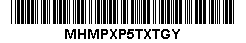 stejnopis č. Kupní smlouvačís. KUP/35/06/000137/2017uzavřená dle § 2128 a násl. Zákona č. 89/2012 Sb., občanského zákoníku, na základě usnesení Zastupitelstva hlavního města Prahy č. 23/33  ze dne 26.1.2017 (dále jen „smlouva“)Pivovary Staropramen s.r.o., se sídlem Praha 5, Nádražní 43/84, PSČ 15000, zapsaná v obchodním rejstříku, vedeném Městským soudem v Praze oddíl C, vložka 196337, IČO: 242 40 711, č. účtu 2020040105/2600      (dále jen „prodávající“)aHlavní město Praha, se sídlem Praha 1, Mariánské náměstí 2zastoupené Mgr. Tomáš Dolanský, pověřený řízením odboru hospodaření s majetkemIČO: 00064581, DIČ: CZ00064581(dále jen „kupující“) I.1. Prodávající je výlučným  vlastníkem  pozemků parc. č. 2482/10, 2482/12, 2482/14, 2490/32 o celkové výměře 1512 m², ostatní plocha, zapsaných na LV č.1929, vedeném Katastrálním úřadem pro hl.m. Prahu, katastrální pracoviště, pro k.ú. Radotín, obec Praha. 2. Vlastnické právo k předmětu koupě uvedeném v odst. 1 tohoto článku nabyli  prodávající na základě schválení a realizace privatizačního projektu.3.  Předmětný pozemek je popsán ve znaleckém posudku č. 3051-10.3/16 ze dne 15.3.2016, který vypracoval  Vladimír Pauer a kterým byla obvyklá cena nemovité věci oceněna  na celkovou částku 1 405 070,-Kč.   II.1. Prodávající se touto kupní smlouvou zavazuje, že kupujícímu odevzdá věc, která je předmětem koupě a umožní mu nabýt vlastnické právo k němu a kupující se zavazuje, že věc, uvedenou v čl. I. převezme, se všemi právy a povinnostmi, součástmi a příslušenstvím a zaplatí prodávajícím kupní cenu ve výši 1 405 070,-Kč (slovy jeden milion čtyři sta pět tisíc sedmdesát  korun českých).III.1. Kupující prohlašuje, že si nemovitou věc, uvedenou v čl. I. této smlouvy, prohlédl, s jejím stavem je obeznámen a za tuto kupní cenu ji kupuje. 2. Prodávající prohlašuje, že na prodávané nemovitosti neváznou dluhy, věcná břemena, zástavní práva ani jiné právní závazky či skryté vady a že jako vlastníci jsou oprávněni ji bez omezení zcizovat nebo s nimi nakládat.  Kdyby se zjistilo, že takové závazky existují, má kupující právo od smlouvy odstoupit a obě smluvní strany si navzájem vrátí poskytnuté plnění.3. Kupující nabude vlastnické právo k nemovité věci, která je uvedena v čl. I. této smlouvy, vkladem do katastru nemovitostí u Katastrálního úřadu pro hl. m. Prahu se sídlem v Praze, s právními účinky ke dni podání návrhu o povolení vkladu do veřejného seznamu – katastru nemovitostí. Tímto dnem přejdou na kupující veškeré užitky, nebezpečí a povinnost, zejména platit příslušné daně a poplatky, jakož i veškerá práva, spojená s koupenými nemovitostmi.4. Smluvní strany činí nesporným, že částka kupní ceny je ujednána bez daně z přidané hodnoty v zákonné výši. K okamžiku uzavření této smlouvy vycházejí smluvní strany z toho, že předmět převodu je od daně z přidané hodnoty osvobozen ve smyslu § 56 zákona č. 235/2004 Sb., o dani z přidané hodnoty, ve znění pozdějších předpisů (dále jen „zákon“). Pro případ, že by kdykoliv po uzavření této smlouvy vyšlo najevo, že předmět převodu nebyl ke dni povinnosti přiznat daň od daně z přidané hodnoty osvobozen, zavazuje se kupující uhradit částku odpovídající dani z přidané hodnoty v zákonné výši. Částka odpovídající dani z přidané hodnoty v zákonné výši bude případně ve vazbě na § 109 zákona kupujícím uhrazena přímo ve prospěch příslušného daňového účtu prodávající, vedeného u místně příslušného správce daně, a to na základě předložení daňového přiznání prodávající k dani z přidané hodnoty, z něhož bude vyplývat povinnost prodávající částku odpovídající dani z přidané hodnoty z prodeje předmětných pozemků přiznat a odvést.IV.1. Kupní cena ve výši 1 405 070,-Kč byla sjednána dohodou smluvních stran.2. Kupní cenu ve výši 1 405 070,-Kč bude prodávajícím uhrazena na bankovní účet uvedený v záhlaví této smlouvy, a to do 60 dnů ode dne doručení vyrozumění o provedení vkladu do katastru nemovitostí.3. Smluvní strany konstatují, že kupující je ve smyslu ust. § 6 zákonného opatření Senátu č. 340/2013 Sb., o dani z nabytí nemovitých věcí poplatníkem osvobozeným od placení daně z nabytí nemovitých věcí. 4. Návrh na povolení vkladu vlastnického práva do katastru u Katastrálního úřadu pro hlavní město Prahu podá kupující, který uhradí rovněž náklady spojené s řízením o povolení vkladu.VI.1. Smluvní strany souhlasí, aby na základě této kupní smlouvy katastrální úřad pro Prahu rozhodl o povolení vkladu vlastnického práva pro kupujícího do katastru nemovitostí.2. Smluvní strany výslovně souhlasí s tím, aby tato smlouva byla uvedena v Centrální evidenci smluv (CES), vedené hl. m. Prahou, která je veřejně přístupná a která obsahuje údaje o smluvních stranách, číselné označení této smlouvy, datum jejího podpisu a text této smlouvy.3. Smluvní strany výslovně sjednávají, že uveřejnění této smlouvy v registru smluv dle zákona č. 340/2015 Sb., o zvláštních podmínkách účinnosti některých smluv, uveřejňování těchto smluv a o registru smluv (zákon o registru smluv), zajistí hl. m. Praha.4. Smluvní strany prohlašují, že skutečnosti uvedené v této smlouvě nepovažují za obchodní tajemství ve smyslu § 504 zákona č. 89/2012 Sb., občanský zákoník a udělují svolení k jejich užití a zveřejnění bez stanovení jakýchkoli dalších podmínek.5. Smluvní strany souhlasně prohlašují, že nemají vůči sobě žádné uplatnitelné nároky, které by jakýmkoli způsobem souvisely s předmětem této smlouvy.   VII.1. Tato smlouva nabývá platnosti a účinnosti dnem jejího podpisu oběma smluvními stranami. Od okamžiku podpisu smlouvy jsou účastníci svými projevy vůle vázáni.2. V souladu s § 43 odst. 1 zákona č. 131/2000 Sb., o hlavním městě Praze, ve znění pozdějších předpisů, tímto hlavní město Praha potvrzuje, že uzavření této smlouvy schválilo Zastupitelstvo hlavního města Prahy usnesením č. 23/33 ze dne 26.1.2017.3. Tato kupní smlouva je sepsána v osmi vyhotoveních (z toho 3 vyhotovení s ověřeným podpisem prodávající). Kupující obdrží šest vyhotovení, prodávající jedno vyhotovení a jeden stejnopis kupní smlouvy bude zaslán kupujícím Katastrálnímu úřadu Praha – město k řízení o povolení vkladu vlastnického práva na základě této smlouvy.4. Smluvní strany prohlašují, že si tuto smlouvu řádně přečetly, jejímu obsahu porozuměly, její obsah je srozumitelný a určitý, že jim nejsou známy žádné důvody, pro které by tato smlouva nemohla být řádně plněna nebo které by způsobovaly neplatnost této smlouvy a že je projevem jejich pravé, svobodné a vážné vůle prosté omylu, projevené při plné způsobilosti právně jednat, a dále že tato smlouva nebyla ujednána v rozporu se zákonem a nepříčí se dobrým mravům a veškerá prohlášení v této smlouvě odpovídají skutečnosti, což vše níže stvrzují svými podpisy.V Praze dne:……………………..				V Praze dne:……………………..prodávající:							kupující: ………………………………				………………………………..Ing. Petr Kovařík     	  	                                                     Mgr. Tomáš Dolanský……………………………….                                                  pověřený řízením odboruMgr. Šilhánová Edita	                                                                hospodaření s majetkem                                     							    